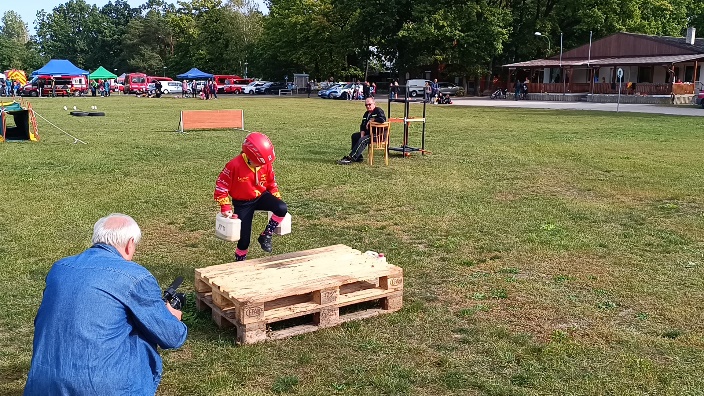 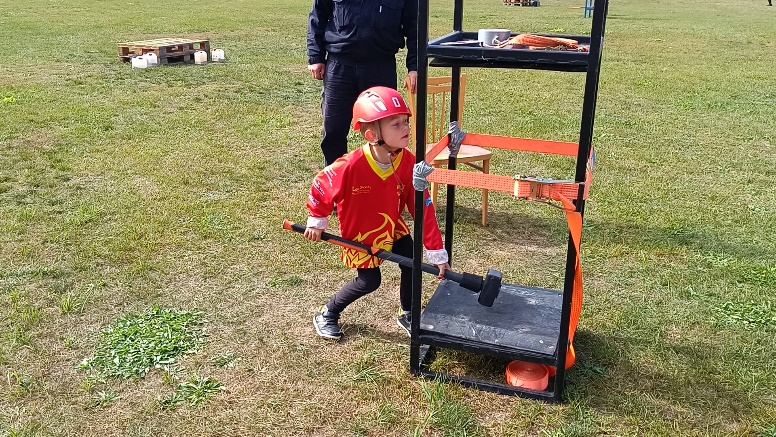 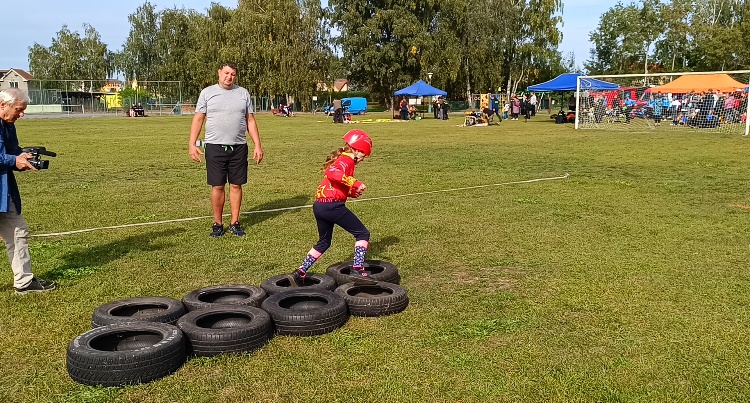                       ZÁVOD TFA                   DOROSTU VOLEČ                                                  Termín konání: neděle 7.4.2024                                                                   soutěž se koná za jakéhokoli počasí Místo konání: místní hřiště ve Volči Časový rozvrh: 8:00 –8:30 prezence 8:45 – 9:00 zahájení, instruktáž závodníků 9:30 start soutěže Vyhlášení výsledků a vyhodnocení dle časového sledu soutěže. Průběh soutěže: Soutěž v disciplínách TFA – hasičský silový víceboj Kategorie: Dorostenky: 15-18 let                        Dorostenci: 15-18 let O kategorii rozhoduje dosažený věk v den konání závodu. Podmínky účasti: Soutěže se mohou zúčastnit členové SHČMS, možnost je i pro veřejnost, závodníci mladší a starší kategorie pouze s písemným souhlasem rodičů, které se vybírá při prezenci v den konání Zapůjčení výstroje: Je možné zapůjčit si sportovní přilbu Startovné: 80,-Kč Pojištění: Každý soutěžící se účastní na vlastní nebezpečí! Závodníci odevzdají při prezenci „Souhlas rodičů / Čestné prohlášení o zdravotní způsobilosti“ Za zdravotní stav soutěžících odpovídá přihlašovatel! Přihlášky: do 24.3.2024 na e-mail:  matesnova@seznam.cz Další informace: případné další dotazy na telefonu: 774 524 209 Novák MartinPravidla soutěže TFA Voleč Dorost Výstroj Závodník se účastní soutěže v jednovrstvém zásahovém obleku, popřípadě PSII (kabát + kalhoty), zásahové přilbě, pracovních rukavicích a pevné kotníkové obuvi. Jako zátěž ponese závodník jednotný dýchací přístroj (dodá pořadatel).  Disciplíny-úseky: Roztahování hadic B75 Závodník připojí dvě půl spojky hadice B k přenosné motorové stříkačce PS12, uchopí proudnice a roztáhne 2x2 hadice B75 v úseku 35 m. Závodník musí proudnice odložit za vyznačenou čáru.Smotání hadic B75Smotáni 2 kusů hadic B75 jednoduchým způsobem (bez přeložení), dorostenky motají pouze jeden kus hadice B75. Po smotání odloží hadice do boxu.Opakovaný schod se zátěží Závodník uchopí do každé ruky závaží o hmotnosti 2x15kg (dorostenky 2x10 kg) a 15x vystoupí na vyvýšený schod.Tunel Závodník proleze tunel o délce 5 m. Hammer Box Závodník udeří kladivem do Hammer Boxu (nahoru, dolu) – dorostenci 30 úderů 6 kg palicí, dorostenky 20 úderů 6 kg palicí.Překonání bariéry Závodník překoná dřevěnou bariéru vysokou 2 m. Dorostenci se musí pokusit překonat bariéru alespoň třikrát, poté mohou použít žebřík. Dorostenky mohou použít žebřík hned na první pokus.Tažení pneumatiky Závodník uchopí pneumatiku a tažením ji transportuje na vzdálenost cca 35 m, dorostenky mají pneumatiku menších rozměrů. Překlopení pneumatiky Závodník překlopí pneumatiku 3x tam a 3x zpět. Dorostenci budou překlápět větší pneumatiku, dorostenky menší. Pořadatel si nechává právo na změnu úseků a jejich pořadí. Před začátkem závodů bude trať představena závodníkům, každý úsek bude popsán s vysvětlením, jak ho správně zdolat. K měření času bude použita elektronická časomíra s displejem. Závodník bude před startem pořadatelem zkontrolováno, jestli je řádně ustrojen (předepsaná výstroj, límec zapnutý až ke krku, zapnuté veškeré zipy). Závodník musí dokončit závod s kompletní výstrojí a vybavením se kterým odstartoval.